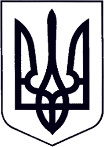 У К Р А Ї Н АЗАКАРПАТСЬКА ОБЛАСТЬМУКАЧІВСЬКА МІСЬКА РАДАВИКОНАВЧИЙ КОМІТЕТР І Ш Е Н Н Я23.04.2019		                               Мукачево                                                № 113 Про вибуття прийомних дітей та припинення діяльності прийомної сім’ї ***.    Розглянувши на засіданні міської комісії з питань захисту прав дитини заяви осіб з числа дітей-сиріт та дітей, позбавлених батьківського піклування: *** про вибуття з прийомної сім’ї  наслідок набуття ними повноліття; заяву прийомної матері ***, яка у зв’язку  із зменшенням кількості прийомних дітей та за сімейними обставинами виявила бажання припинити діяльність своєї прийомної сім’ї; заяву дитини, позбавленої батьківського піклування, ***, яка виявила бажання бути перевлаштованою на виховання та спільне проживання до дитячого будинку сімейного типу;  беручи до уваги вік дітей, їх бажання жити самостійно, можливість забезпечення повного державного утримання за місцем навчання, офіційного працевлаштування та 100 % нарахування заробітної плати під час виробничої практики,  враховуючи рішення комісії з питань захисту прав дитини від 11.04.2019 року та висновки служби у справах дітей виконавчого комітету Мукачівської міської ради, відповідно до п.6  Положення про прийомну сім’ю, затвердженого Постановою  Кабінету Міністрів України № 565 від 26.04.2002 р., ст. 8 Закону України “Про забезпечення організаційно-правових умов соціального захисту дітей-сиріт та дітей, позбавлених батьківського піклування”, керуючись ч.1 ст. 52, ч. 6 ст. 59 Закону України “Про місцеве самоврядування в Україні”, виконавчий комітет Мукачівської міської ради вирішив:Відрахувати з числа прийомних дітей *** осіб з числа дітей-сиріт та дітей, позбавлених батьківського піклування: ***З 01.05.2019 року припинити дію договору№12  «Про влаштування дітей до прийомної сім’ї на виховання та спільне проживання», укладеного 02.04.2018 року між  *** та виконавчим комітетом Мукачівської міської ради, та додаткової угоди до цього договору, укладеної 28.01.2019 року.Управлінню праці та соціального захисту населення виконавчого комітету Мукачівської міської ради у зв’язку припинення діяльності прийомної сім’ї, з 01.05.2019 року припинити нарахування *** виплат соціальної допомоги на утримання прийомних дітей, грошове забезпечення та суму нарахувань на її загальнообов’язкове державне пенсійне страхування.Вищому професійному училищу № 3 м. Мукачево  з 01.05.2019 року вирішити питання забезпечення *** здобувача освіти третього курсу з професії «Радіомеханік з ремонту та обслуговування радіотелевізійної апаратури» місцем проживання та повним державним утриманням до завершення нею повного курсу навчання.Службі у справах дітей виконавчого комітету Мукачівської міської ради вирішити питання  влаштування дитини, позбавленої батьківського піклування, *** на виховання та спільне проживання до дитячого будинку сімейного типу ***.Контроль за виконанням цього рішення покласти на начальника служби у справах дітей виконавчого комітету Мукачівської міської ради О. Степанову.  Міський  голова	                                         		                         А. Балога